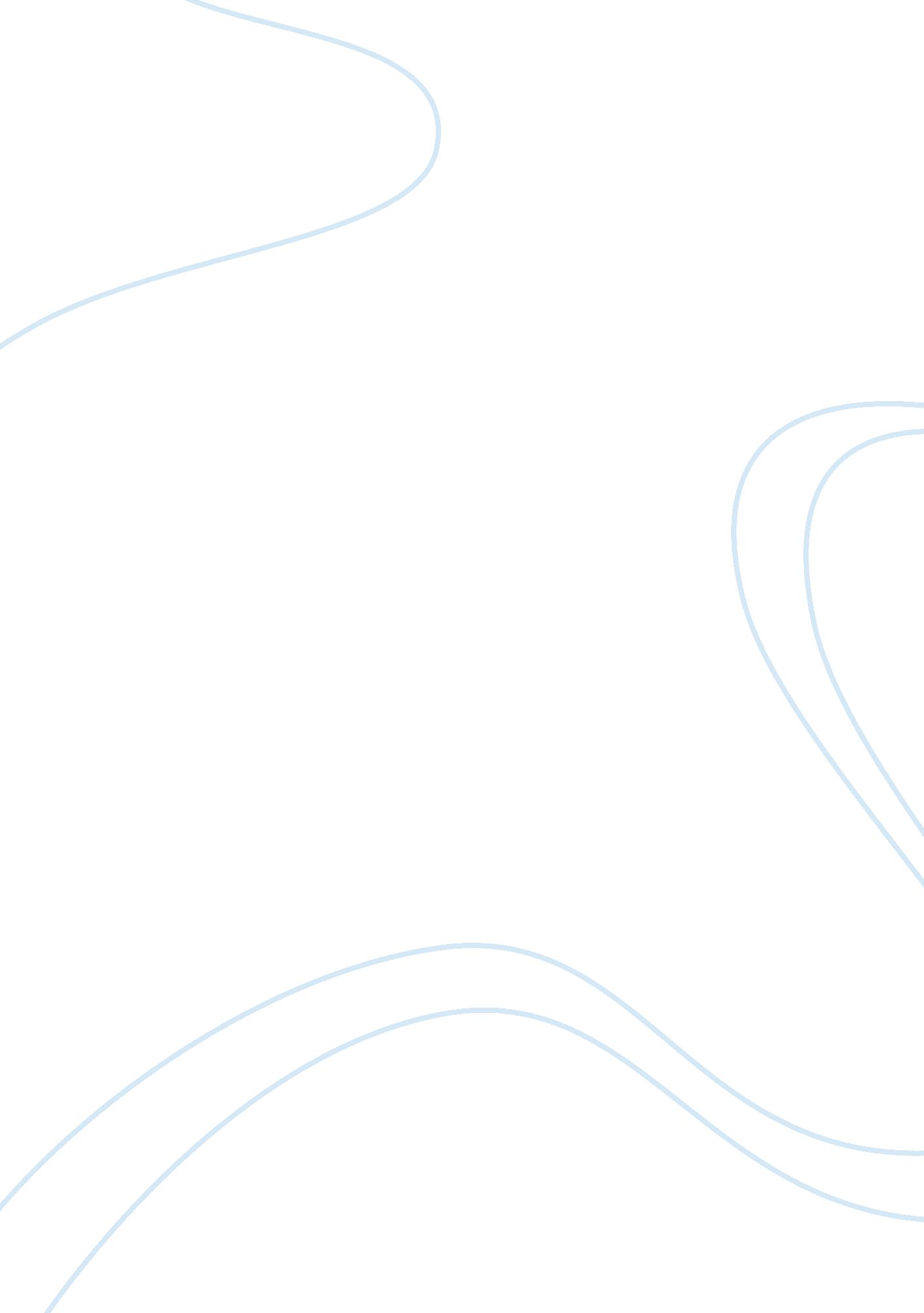 The brave story of coming out and biography of jonathan bennettLiterature, Biography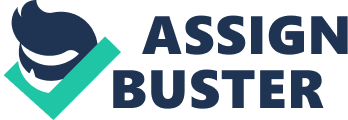 Jonathan Bennett is a model and an actor whose clout in the American entertainment industry continues to increase with the attendant curiosity of fans who would just love to know everything they can about the handsome and enigmatic man. Jonathan Bennet’s Bio He was born on the 10th of June 1981 to a physician father named David Bennett and a mother who goes by the name of Ruthanne Bennett. His family who at the time lived in Rossford, Ohio was also made up of a half-sister named Lisa and two half-brothers named Brian and Brent. Both of Jonathan Bennett’s parents are now dead – his mother died on the 30th of November 2012 and his father on the 28th of April 2014. Jonathan Bennett went to elementary school at Eagle Point Elementary School in Rossford. In seventh grade, he was part of a play that is often cited as his first acting experience. He went to Rossford High School and after he graduated in 1999, he went to the Otterbein College. At Otterbein, he was in the theatre program but he never completed his studies there, he instead dropped out and went to New York to pursue an acting career. Following his move to New York, he got cast as J. R. Chandler in the ABC soap opera All My Children. It was a part he held from 2001 to 2002 and it was a good start to a career that has now seen him featured on various T. V dramas like Smallville, Veronica Mars and Law & Order: Special Victims Unit. His film career also started taking off as he co-starred with Lindsay Lohan in Mean Girls (2004) where he acted the part of Aaron Samuels, her love interest. He also acted the part of Bud McNulty in the family-friendly comedy Cheaper by the Dozen 2 (2005). In 2009 he was the titular character in Van Wilder: Freshman Year and also was in the Hallmark original movie Elevator Girl as a character named Nick. The 19th season of Dancing with the Stars would feature Jonathan Bennett as one of the celebrity contestants. The announcement was made on the 4th of September 2014 and he was paired with Allison Holker a professional dancer. He was said to have joined the cast of Dancing with the Stars in memory of his parents who had died recently, close to one another and were both huge fans of the show. He and his partner finished the competition in 9th place as they were eliminated in Week 6 of the competition. The actor also hosted Food Network’s show Cake Wars in 2015. Is He Gay? In 2016, Jonathan Bennett acted as a gay sports agent named Lucas in two episodes of Hit the floor, but unlike some actors who have played the part of gay characters while being heterosexual themselves, that was not all that there was to the supposition that the actor is gay. The actor and model came out in October 2017 to state that he is gay. Before that official revelation, however, one event, in particular, must have clued most of his fans in. While he was part of the cast of Dancing with the Stars, one of the judges, Julianne Hough, inadvertently outed him. During an interview with Extra host Mario Lopez she revealed that Bennett had tweeted at her and said that she had a nice butt and the thought had crossed her mind that he was hitting on her and she should attempt to go out with him on a date. When the interviewer had asked a follow-up question on what happened next, the judge had then laughed off the thought stating that he was gay and so it would not work. Who Is Jonathan Bennett’s Wife, Boyfriend Or Girlfriend? Jonathan Bennett is not married to a woman or a man. When he officially announced that he was gay in October 2017, he also revealed that he was in a relationship with a man named James Vaughan. James Vaughan was formerly an Amazing Race contestant but is now a TV host and producer for a show called Celebrity Page. He has also been a guest on trending shows like The Talk and The Wendy Williams Show to talk about trending topics. Vaughan is very supportive of his boyfriend and is the only person that Jonathan Bennett follows on Instagram. Before Vaughan, Jonathan Bennett was said to be dating Matt Dallas another actor who has come out as gay. 